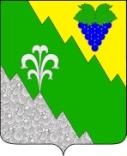 СОВЕТ НИЖНЕБАКАНСКОГО СЕЛЬСКОГО ПОСЕЛЕНИЯ КРЫМСКОГО РАЙОНА  РЕШЕНИЕот  28.06.2018			                                                                        № 198ст. НижнебаканскаяРассмотрев письмо председателя ликвидационной комиссии муниципального унитарного предприятия «Нижнебаканские электрические сети» Нижнебаканского сельского поселения Крымского района, Иванченко В.М. "О передаче муниципального имущества, находящегося в хозяйственном ведении у МУП «Нижнебаканские электрические сети» в связи с ликвидацией предприятия", руководствуясь положением о порядке управления и распоряжения объектами муниципальной собственности Нижнебаканского сельского поселения Крымского района, утвержденного Советом Нижнебаканского сельского поселения Крымского района от  18.03.2009 года № 239, Совет Нижнебаканского сельского поселения Крымского района Р Е Ш И Л : 1. Изъять из хозяйственного ведения муниципального унитарного предприятия «Нижнебаканские электрические сети» Нижнебаканского сельского поселения Крымского района имущество и определить его в казну Нижнебаканского сельского поселения Крымского района согласно (приложению ) с 1июля 2018 года.2. Решение вступает в силу со дня его принятия.3. Контроль за исполнением настоящего решения возложить на комиссию по финансово-бюджетной, экономической политике, имущественным отношениям. Приложение                                                          к решению сессии Совета                                                        Нижнебаканского сельского поселения                                                        Крымского района                                                         от   28  июня 2018 года № 198Перечень передаваемого из хозяйственного ведения муниципального унитарного предприятия «Нижнебаканские электрические сети» Нижнебаканского сельского поселения Крымского района имущества и принятии его в казну Нижнебаканского сельского поселения Крымского района.Главный специалист администрацииНижнебаканского сельского поселенияКрымского района                                                                                                О.В.КорниенкоОб изъятии из хозяйственного ведения муниципального унитарного предприятия «Нижнебаканские электрические сети» Нижнебаканского сельского поселения Крымского района имущества и принятии его в казну Нижнебаканского сельского поселения Крымского районаПоряд- ковый номерНаименование имуществаМесто нахождения имуществаДата ввода в эксплуатацию (год)Рыночная стоимость по состоянию на 24.05.2010года, рублях.Трансформаторные подстанцииТрансформаторные подстанцииТрансформаторные подстанцииТрансформаторные подстанцииТрансформаторные подстанции1КТП-100 кВА 10/04 кв № 1, с ТМ 100 кВА 10/04 № 1049381Крымский район, ст. Нижнебаканская, угол ул. Таманская – Степана Разина.19761466982КТП-100 кВА 10/04 кв № 2, с ТМ 100 кВА 10/04 № 118774Крымский район,  ст.Нижнебаканская, ул. Таманская, 7319761466983ГКТП-160 кВА 10/04 кв № 13, с ТМ 160 кВА 10-04 № 695897Крымский район, ст. Нижнебаканская, ул. Красноармейская, 12319801922844ГКТП-160 кВА 10/04 кв № 6, с ТМ 160 кВА 10/04 № 8236154Крымский район, ст. Нижнебаканская, ул. Красноармейская, 2.20032810305КТП-100 кВА 10/04 кв № 8 с ТМ 100 кВА 10/04 № 20933Крымский район, ст. Нижнебаканская, ул. Веселая, 119761466986КТП-100 кВА 10/04 кв № 10 с ТМ 100 кВА 10/04 № 149168Крымский район, ст. Нижнебаканская, ул. Чкалова, 6719811922847КТП-100 кВА 10/04 кв № 12 с ТМ 63 кВА 10/04 № 7432Крымский район, ст. Нижнебаканская, ул.Малыгина, 619811374778КТП-100 кВА 10/04 кв № 13 с ТМ 100 кВА 10/04 № 4540Крымский район, ст. Нижнебаканская, ул.Таманская, 13919861733709КТП-100 кВА 10/04 кв № 14 с ТМ 100 кВА 10/04 № 35648Крымский район, ст. Нижнебаканская, ул. Веселая, 21198117337010ГКТП-160 кВА 10/04 кв № 18, с ТМ 160 кВА 10/04 № 28552Крымский район, ст. Нижнебаканская, ул. Комсомольская, 14.197616270211КТПН-160 кВА 10/04 кв № 16, с ТМ 100 кВА 10/04Крымский район, ст. Нижнебаканская, ул. Зеленая2005155581Оборудование трансформаторных подстанцийОборудование трансформаторных подстанцийОборудование трансформаторных подстанцийОборудование трансформаторных подстанцийОборудование трансформаторных подстанций12Оборудование ТП № 5: ТМ 160 кВА 10/04 № 317809Крымский район, ст. Нижнебаканская, ул. Горького, 47200240193713Оборудование ТП № 7 ТМ 160 кВА 10/04  № 371094Крымский район, ст. Нижнебаканская, ул. Ленина, 28197626795814Оборудование ТП № 19: ТМ 160 кВА 10/04 б/нКрымский район, ст. Нижнебаканская, ул. Шевченко, 5199040193715Оборудование ТП № 20 ТМ 180 кВА 10/04 № 1251842Крымский район, ст. Нижнебаканская, ул. Лозовая, 1199029194716Оборудование ТП № 3-9 ТМ 250 кВА 10/04 № 1341Крымский район, ст. Нижнебаканская, ул. Ленина2000587968Воздушные Линии 0,4 КВВоздушные Линии 0,4 КВВоздушные Линии 0,4 КВВоздушные Линии 0,4 КВВоздушные Линии 0,4 КВ17Воздушные линии 0,4 кВ на железобетонных опорах в ст.Н.Баканская, от ТП-5 до ул.Горького, Мира, Д-Бедного, Мотросова,  протяженностью 2140 мКрымский район, ст.Нижнебаканская, поул.Горького,ул.Мира, ул.Д-Бедного, ул.Мотросова200066767718Воздушные линии 0,4 кВ на железобетонных опорах в ст.Н.Баканска от ТП № 4 протяженностью  от ТП №6 протяженностью 3105м от КТП № 13 протяженностью 4030 (всего 10315м).Крымский район, ст.Н.Баканская , по ул. Мира, ул. Красина, ул. Котовского, ул. Фрунзе, ул. К. Либкнехта, ул. Калинина.1985380508519Воздушные линии 0,4 кВ на железобетонных опорах в ст.Н.Баканска от ТП № 11 протяженностью 2310мот ТП № 9 протяженностью 2680м (всего 4990)Крымский район, ст. Нижнебаканская, поул. Октябрьская, ул. Первомайская, ул. Пушкина19851535932Воздушные Линии 6-10 КВВоздушные Линии 6-10 КВВоздушные Линии 6-10 КВВоздушные Линии 6-10 КВВоздушные Линии 6-10 КВ20Воздушные линии 10Кв на железобетонных опорах в ст.Н.Баканская по ул. Красноармейская, Фрунзе, Октябрьская, протяжен. 5050 мКрымский район, ст. Нижнебаканская, по ул. Красноармейская, ул. Фрунзе, ул. Октябрьская1987130747121ВЛ 10Кв на железобетонных опорах  ст.Н.Баканская , по ул. Виноградная, ул. Мира, Промзона, провод А70, протяженность 5030 мКрымский районст.Н.Баканская ,  по ул. Виноградная, ул. Мира, Промзона19741161022Кабельные линииКабельные линииКабельные линииКабельные линииКабельные линии22Кибельные линии 0,4 Кв протяженность 2*0,26 км, ст.Н.Баканская от ТП № 9, СШО №11 (котельная)  АВШВ 3*70+35 3*70+1*35мКрымский район, ст. Нижнебаканская, СОШ № 11 (котельная № 9-ААШВ 3*70+1*351997314217ИТОГО:ИТОГО:ИТОГО:12651343